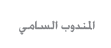 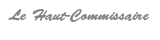 بــــــلاغ صحـــــفيحول انطلاق تكوين المراقبين المكلفين بتكوين مراقبي وباحثي الإحصاء العام للسكان والسكنى 2014في إطار التحضير لإنجاز الإحصاء العام السادس للسكان والسكنى للمملكة الذي سيجرى من 1 إلى 20 شتنبر 2014، تنطلق يوم 1 غشت 2014 وإلى غاية 12 منه المرحلة ما قبل الأخيرة من تكوين المشاركين في هذه العملية الوطنية الكبرى. وستهم هذه الدورة التكوينية حوالي 4.000 مراقب سيسهر على تكوينهم ما يناهز 400 مشرف. وسيتم هذا التكوين على مستوى العمالات والأقاليم في 82 مركز.وسيقوم المؤطرون خلال هذه الدورة بتكوين المشاركين حول مختلف المفاهيم والمصطلحات التي يعتمدها الإحصاء، وكيفية ملء مختلف الاستمارات والوثائق، وطريقة طرح الأسئلة الواردة في استمارة الإحصاء. وسيعمل هؤلاء المراقبون المكلفون بالتكوين بدورهم خلال الفترة الرابعة والأخيرة، التي ستنطلق يوم 15 غشت 2014 إلى غاية 26 منه، على تكوين حوالي 70.000 باحث ومراقب.